•	организационной, то есть определяет логическую последовательность усвоения элементов содержания (планирование), организационные формы и методы, средства и условия обучения;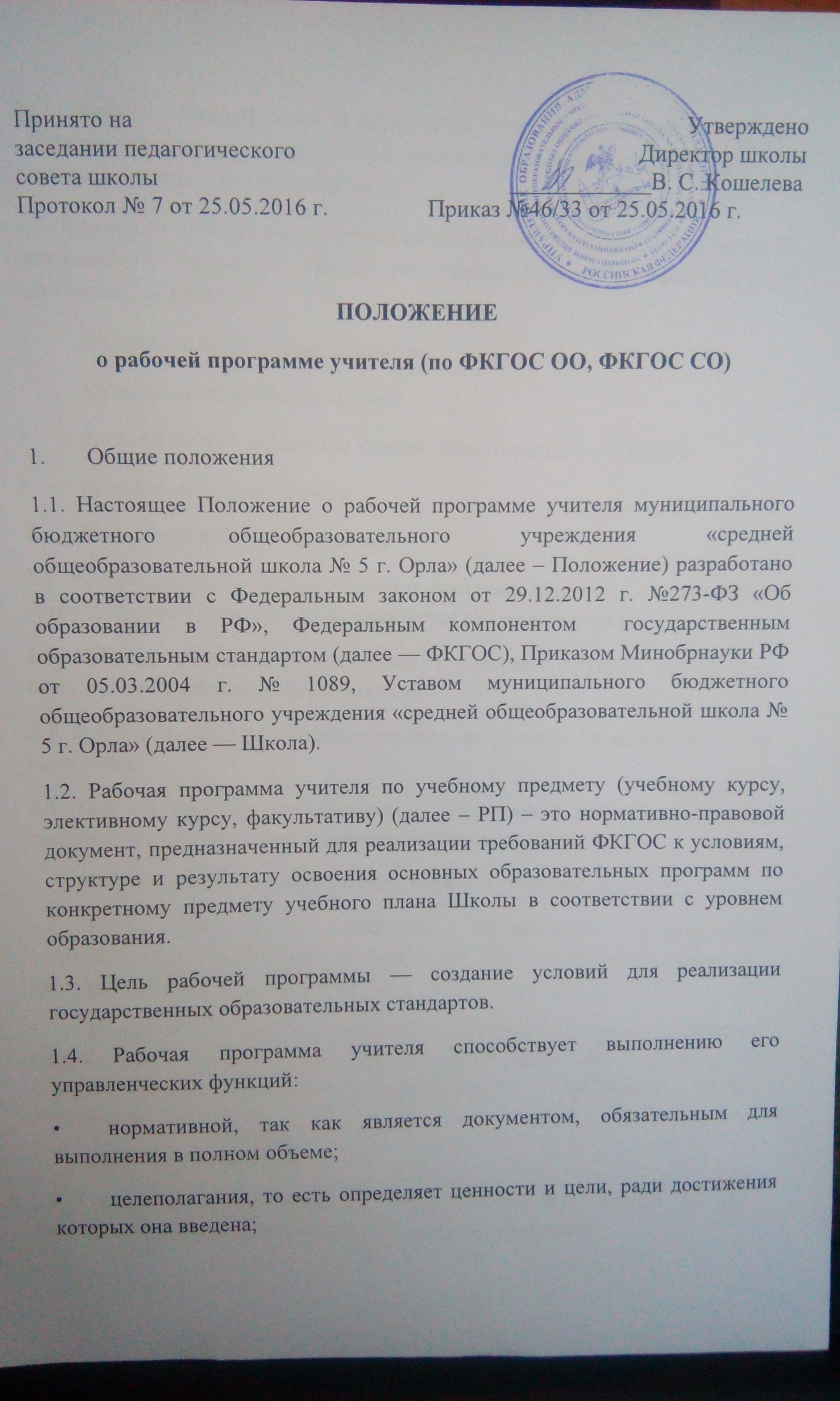 1.5. К рабочим программам, которые в совокупности определяют содержание деятельности Школы в рамках реализации основной образовательной программы, относятся:•	программы по учебным предметам;•	программы по учебным курсам;•	программы по элективным курсам (обязательные по выбору);•	программы факультативов.2.	Разработка рабочей программы2.1. Разработка и утверждение рабочих программ относится к компетенции образовательной организации и реализуется ей самостоятельно.2.2. Рабочая программа разрабатывается учителем (группой учителей — школьным методическим объединением).2.3. Рабочие программы разрабатываются по уровням образования или на один класс.2.4. При составлении, согласовании и утверждении рабочей программы должно быть обеспечено ее соответствие следующим документам:•	Федеральному государственному образовательному стандарту;•	УМК, примерной программе дисциплины, утвержденной Министерством образования и науки РФ (или авторской программе, прошедшей экспертизу и апробацию);•	федеральному перечню учебников, утвержденных, рекомендованных (допущенных) к использованию в образовательном процессе в образовательных учреждениях, реализующих программы общего образования;•	учебному плану Школы.2.5. Рабочая программа учебного предмета может быть единой для всех работающих в данной школе учителей или индивидуальной.2.6. Рабочая программа является основой для создания учителем календарно-тематического планирования учебного курса на каждый учебный год.2.7. Если в примерной  или авторской программе не указано распределение часов по разделам и темам, а указано только общее количество часов, учитель в рабочей программе распределяет часы по разделам и темам самостоятельно, ориентируясь на используемые учебно-методические комплексы и индивидуальные особенности обучающихся.3.	Структура и структурные элементы рабочей программы:•	Титульный лист (см. Приложение 1). Титульный лист не нумеруются.•	Пояснительная записка: нормативно-правовые документы; цели, задачи, название УМК.•	Тематическое планирование (или учебно-тематический план) в табличном выражении: раздел или тема/ часы (см. Приложение 2).•	Календарно-тематическое планирование в табличной форме: № урока/ тема урока / количество часов (планируемое и фактическое)/ дата проведения (планируемая и фактическая)/. Учитель может, по своему усмотрению, вносить в таблицу дополнительную информацию и увеличить количество граф (см. Приложение 3). Календарно – тематическое является необязательным. Составляется на усмотрение учителя.4.	Рассмотрение и утверждение рабочей программы4.1. Учитель представляет рабочую программу на заседание школьного методического объединения учителей-предметников (далее - ШМО) на предмет соответствия установленным требованиям. В протоколе заседания ШМО учителей-предметников указывается факт соответствия Рабочей программы требованиям ФКГОС и данного Положения; на титульном листе делается отметка о рассмотрении.4.2. Руководитель ШМО представляет РП на согласование заместителю директора по УВР, который анализирует ее на предмет соответствия учебному плану Школы, требованиям структуры и структурного наполнения. По итогам согласования РП заместитель директора по УВР составляет справку, где обосновывает согласование/несогласование РП.4.3. На основании справки, предоставленной директору Школы, он принимает решение об утверждении РП, на титульном листе делается об этом пометка.5. Индивидуальная подготовка учителя к уроку осуществляется на основании календарно-тематического планирования в виде конспекта урока.Приложение 1Муниципальное бюджетное общеобразовательное учреждение –средняя общеобразовательная школа № 5 г. ОрлаРабочая программа предмета (курса)__________класс(ы)Должность ФИО20___г.Приложение 2Приложение 3Календарно-тематическое планированиеРассмотрено на заседании МОПротокол № ___ от ________20__ г.Руководитель МО__Согласовано Зам. директора по УВР________________Утверждено Директор школы_____В. С. Кошелева Приказ №___от______20___г.№Наименование разделов, темКоличество часов№ Тема урокаКоличество часовКоличество часовДата проведенияДата проведенияПримечание ПланФактПланФакт